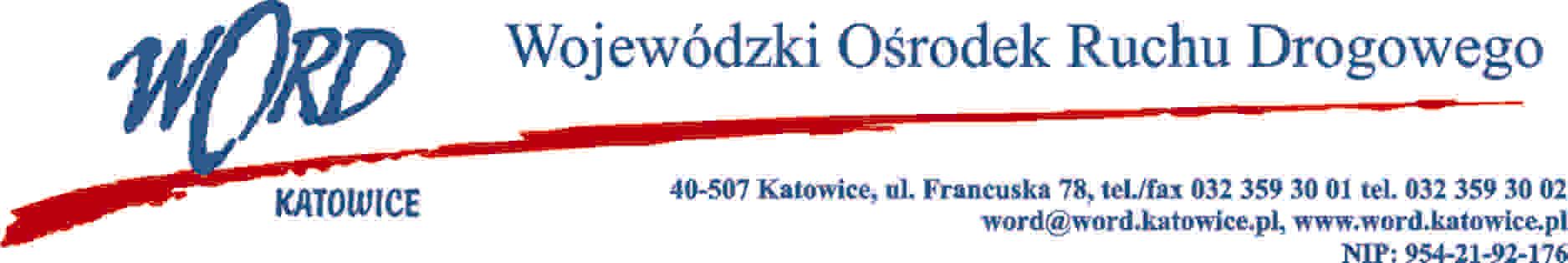 D.RK.110.29.2022.PH						Katowice, dnia 30.06.2022 rokuOGŁOSZENIEo wynikach naboru na stanowisko: Egzaminator osób ubiegających się do kierowania pojazdem w OT RybnikDyrektor Wojewódzkiego Ośrodka Ruchu Drogowego w Katowicach z siedzibą przy 
ul. Francuskiej 78 w Katowicach informuje, że nabór na stanowisko: Egzaminator osób ubiegających się do kierowania pojazdem w OT Rybnik, ogłoszony w dniu 21 czerwca 2022 roku został rozstrzygnięty. W wyniku przeprowadzonego naboru została wybrana kandydatura :Pana Eugeniusza StompelSporządził:						Zatwierdził:…………………………………………………..			…………………………………………………..